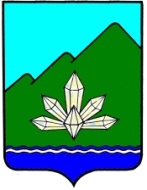 Приморский крайДума Дальнегорского городского округашестого созываРЕШЕНИЕ26 мая 2016 г.                          г. Дальнегорск                                       № 482О согласовании передачи муниципальногонедвижимого имущества Государственномубюджетному учреждению «Хозяйственноеуправление администрации края» в безвозмездноепользованиеРассмотрев обращение администрации Дальнегорского городского округа от 29.04.2016 года №1116/у, руководствуясь Федеральным законом от 06.10.2003 года №131-ФЗ «Об общих принципах организации местного самоуправления в Российской Федерации», Уставом Дальнегорского городского округа, Положением «О порядке управления и распоряжения муниципальной собственностью Дальнегорского городского округа», утвержденного решением Думы Дальнегорского городского округа от 26.02.2009 года №966 (с изменениями),Дума Дальнегорского городского округа,РЕШИЛА:1. Согласовать передачу Государственному бюджетному учреждению «Хозяйственное управление администрации края» в безвозмездное пользование следующее муниципальное недвижимое имущество – нежилые помещения №№ 28, 30, 31, 32, 33, 34, 36 общей площадью 38,6 кв.м, находящиеся на первом этаже административного здания, расположенного по адресу: г. Дальнегорск, проспект 50 лет Октября, 71, сроком на пять лет для размещения территориального отдела опеки и попечительства Департамента образования и науки Приморского края.2. Направить настоящее решение в администрацию Дальнегорского городского округа для сведения и использования в работе.3. Настоящее решение вступает в силу с момента его принятия.Председатель ДумыДальнегорского городского округа                                            С.В. Артемьева